RULES OF THE PORTRAIT ARTIST OF THE YEAR - 2019Eligibility and Entry Requirements 	Artists must be over 16 years of age on 20th September 2019. 	Selected artists who are under 18 years of age should be accompanied to the event by a guardian. 	Employees, directors and other officers of the Kildare County Council are not eligible to enter.  	A registration form must be completed.  	4 samples of work, demonstrating the artists ability in portraiture should be uploaded with the application form.  Links to other examples of work, on websites, or other platforms may also be included.  	An up to date artist CV is also required.  	Applications that do not included a registration form, 4 examples of portraiture and an artist CV will be deemed ineligible.	The submitted artwork must be the artist’s own original work. 	 Only entries received by 4pm on Thursday, 5th September 2019 will be accepted. Artists selected for the shortlist will be notified by 12th September 2019.  Artists must be available to participate in the Portrait Artist competition in Castletown House, Leixlip, Co Kildare on Culture Night, Friday 20th September from 4-10pm approximately.The artist must travel to the venue at his/her own expense.Please bear in mind that the competition will be open to the public, who will be encouraged to share their experience on social media.  This may include photographing you as you work, and/or your artwork as it develops, so please bear that in mind.   Notwithstanding this, we will endeavor to provide a comfortable working space for you.   Further Terms and ConditionsBy entering the Competition the artist irrevocably agrees to be bound by these Rules. The artist warrants that: (i) the artist is the owner of and holds the copyright of the artwork submittedThe copyright in all portraits exhibited in the Kildare Portrait Artist of the Year 2019 will remain the property of the artist.  However, it is a condition of entry that the Kildare County Council Arts Service shall have a non-exclusive, transferable, sub-licensable, royalty-free, irrevocable license: (i) to reproduce images of the artworks for publicity, educational, reference and all broadcast and digital purposes in connection with the Competition, catalogue, possible tour and any subsequent publications; (ii) to provide images to third parties such as national and international press/broadcasters in connection with the Competition (iii) to use a representation of the winning artwork for any promotional or other purposesKildare County Council Arts Service may, but shall not be obliged to, film and broadcast the processes of the Competition. The artist irrevocably consents to their portrait, as well as footage of the artist and the artist’s sitter, being included in such filming, whether broadcast or not. The artist acknowledges that all intellectual property rights and any other rights in such footage will vest in Kildare County Council Arts Service and that Kildare County Council Arts Service shall be entitled without reference to the artist or the artist’s sitter, to edit such footage as it sees fit and to distribute it in any media anywhere in the world. The artist hereby irrevocably waives all and any performers’ moral rights and any other similar rights which may be vested in the artist in respect of his/her contribution to such footage in favour of Kildare County Council Arts Service and its successors and assigns. The Kildare County Council Arts Service is not responsible for any damage to or loss of an artwork, however caused. All shortlisted artists agree to participate in such promotional activity as is reasonably requested by Kildare County Council Arts Service. The decision of the judges is final and binding and no correspondence will be entered into in relation to such decision. Kildare County Council Arts Service reserves the right to disqualify any artwork at any time if the artist has not adhered to these Rules, even if the work has been shortlisted or selected as the winner. Personal data relating to artists and sitters may be collected and used for the purpose of administering the Competition in accordance with these Rules. Artists and sitters have the right, subject to certain exemptions, to obtain a copy of any personal data, which Kildare County Council Arts Service holds about them and to have any inaccuracies in the information corrected. To avail of any of these rights, please contact Lucina Russell, Arts Officer, Kildare County Council Arts Service at lrussell@kildarecoco.ie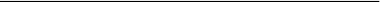 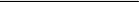 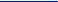 